性能指标HG-HP-T200北斗高精度定位平板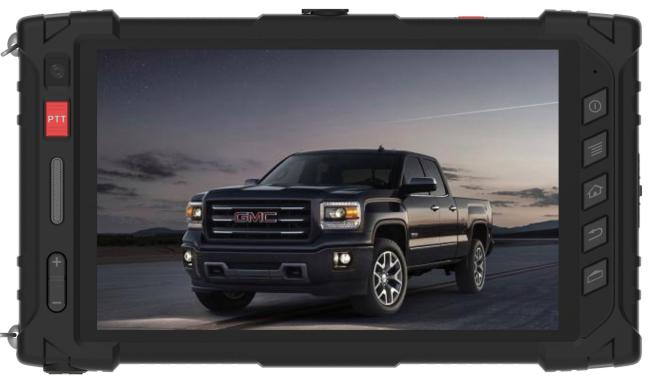 HG-HP-T200北斗高精度定位平板HG-HP-T200是上海海积信息科技股份有限公司推出的一款4G全网通、 IP67全面防护的 GPS/BDS/GLONASS/GALILEO/QZSS全系统全频点高精度定位平板。10000mAh大容量锂电池，8.0英寸超大屏幕，支持快充，支持PTT一键呼叫、SOS一键报警。应用于交通运输、农林渔业、水文监测、电力调度、救灾减灾、公共安全等领域。功能特色全系统全频点卫星定位厘米级定位精度4G全网通 、以太网支持重力、陀螺仪、地磁、光感、气压、温度等传感器； 安卓 10操作系统；8英寸电容屏；支持NFC/RFID/超高频/指纹/身份证识别/Zigbee/接触式金融IC卡/RJ45/HDMI；多系统卫星定位采用BDS/GPS/GLONASS/GALILEO/QZSS全系统全频点卫星智能融合定位方案，并且支持DGPS卫星差分方案，可接入地基增强网实现高精度厘米级定位。数据通信支持4G全网通、以太网，可接入地基增强网获取差分数据及数据回传服务器，保证平板与服务器双向通信。。多系统卫星定位采用BDS/GPS/GLONASS/GALILEO/QZSS全系统全频点卫星智能融合定位方案，并且支持DGPS卫星差分方案，可接入地基增强网实现高精度厘米级定位。数据通信支持4G全网通、以太网，可接入地基增强网获取差分数据及数据回传服务器，保证平板与服务器双向通信。。GNSS性能GNSS性能信号BDS： B1I/B2I/B3I/B1C/B2a/B2b GPS： L1C/A/L2P (Y)/L2C/L5 GLONASS： L1/L2 Galileo： E1/E5a/E5b/E6 QZSS： L1/L2/L5/L6定位精度单点定位(RMS)：平面1.5m；高程2.5mDGPS(RMS):平面0.8m；高程1mRTK(RMS):平面2cm+1ppm；高程5cm+1ppm伪距观测精度(RMS)BDS：B1I/B2I/B3I/B1C/B2a/B2b：10cmGPS：L1C/A/L2P (Y)/L2C/L5：10cmGLONASS：L1/L2：10cmGALILEO：E1/E5a/E5b/E6：10cm载波相位观测精度(RMS)BDS：B1I/B2I/B3I/B1C/B2a/B2b：1mmGPS：L1C/A/L2P (Y)/L2C/L5：1mmGLONASS：L1/L2：1mmGALILEO：E1/E5a/E5b/E6：1mm差分数据RTCM V3.X数据格式NMEA-0183电池容量3.7V-10000mAh锂电池充电规格支持快充主要特征主要特征尺寸250×150×24.5mm重量<950g防护等级IP67工作温度-20°C-65°C电池容量3.7V-10000mAh锂电池充电规格支持快充系统参数系统参数CPU2× ARM Cortex-A75 2.0GHz +6× ARM Cortex-A55 2.0GHz 存储内存64GB eMMC + 4GB DDR 摄像头1300万后摄+500万前摄传感器重力、陀螺仪、地磁、光感、气压、温度其它振动马达、喇叭、听筒、麦克风操作系统安卓 10通信功能通信功能公网通信4G LTE全网通WiFi802.11 b/g/n/ac，2.4GHz+5GHz蓝牙BT 5.0NFC13.56MHz ISO14443A/B、ISO14443B、IOS15693显示触控显示触控显示屏8.0” 1200 × 1920 IPS触摸屏康宁大猩猩三代，多点电容式接口按键接口按键Type-CUSB 2.0、充电、OTG航插百兆以太网、RS232（系统）耳麦3.5mm耳麦接口按键开关机、音量加减、菜单、主页、返回、自定义、SOS、PTT